ООД Конспект интегрированного занятия в младшей группе.Тема: «Зимушка-зима».Задачи.1. Образовательные:- способствовать развитию речи как средства общения;- уточнить представления детей о зимних явлениях в природе;- формировать простейшие причинно – следственные связи;- познакомить детей с нетрадиционной техникой рисования – пальчиками.2. Развивающие:- развивать продуктивную деятельность и коммуникативные навыки;- развивать двигательные умения и навыки, мелкую моторику пальцев;- развивать способность переходить от одних умений к другим.3. Воспитательные:- воспитывать способность любоваться красотой зимней природы;- воспитывать уверенность в себе и своих возможностях;- воспитывать умение общаться со сверстниками.Интеграция       образовательных областей: «познание», «социализация», «коммуникация», «чтение художественной литературы», «художественное творчество», «физическая культура». Основные виды деятельности:коммуникативная, игровая, продуктивная, двигательная, познавательно-исследовательская.Оборудование:белый зайчик, мольберт, большой лист бумаги с нарисованными деревьями и домами, белая краска, рыхлые кусочки ваты, магнитофон, диск с записью музыки П. Чайковского «Времена года».Ход ООД:Сюрпризный момент (звучит музыка, входит Зимушка-зима)Зимушка-зима (воспитатель): «Здравствуйте, ребята! Я сейчас вам загадаю загадку, а вы попробуйте её отгадать и тогда узнаете кто я –Дел у меня немало - 
Я белым одеялом 
Всю землю укрываю, 
В лед реки убираю, 
Белю поля, дома, 
Зовут меня ... (зима).Воспитатель: Зима постучала в окошко,Рассыпала снег на дорожках. Дети, а где лежит снег? (Ответы детей.)- Снег лежит на деревьях, на домах, на скамейках. Снег лежит кругом. Все дорожки замело снегом. Как красиво стало на улице! Белый снег блестит, снежинки кружатся. Молодцы! Какого цвета снег? (Ответы детей.)Снег сегодня белый – белый,От него кругом бело.Зимушка приглашает детей поиграть в игру.Проводится физкультминутка:Игра “ Снежок” (развитие положительных эмоций, воображения)Посмотри, как блестит, Поднимают руки вверх и плавно качают кистями.
Под ногами хрустит. Топают ногами.
Беленький снежок, Постепенно опускаются на корточки, 
Легкий, как пушок. Показывая руками, как идет снег.
Дует, дует ветерок, Плавные движения рук вправо – в лево.
И летит, летит снежок, Плавные движения рук сверху вниз.
Закружился, заблестел, Покружиться, плавно поднимая руки вверх – вниз. 
Над полянкой полетел. Легкий бег врассыпную.
А потом на землю пал, Присесть, обнять колени.
До весны там пролежал.Воспитатель : Как замечательно изобразили вы снег. Но, что это, ребята? Я вижу какие – то отпечатки на снегу. Давайте спросим у мальчиков, как они думают, что это? А как думают девочки? Правильно, это следы. Я хочу предложить вам угадать, чей это след. Отгадайте загадку?Прыгун – трусишка,Хвост – коротышка,Глазки с косинкой,Ушки вдоль спинки,Одежда в два цвета –На зиму, на лето.(Зайчик.)- Молодцы, ребята! А где же Зайчик?- Так вот же он! Зайчик спрятался в сугробе.- Ребята, а почему мы не заметили Зайчика?- Снег белого цвета и Зайчик белого цвета.- Белое на белом трудно заметить.                                                 (Ответы детей.)(Воспитатель выносит игрушку – Зайчика.)- Вот он, наш гость, белый Зайчик, давайте расскажем ему стихотворение.                                                                    Ребенок читает стихотворение:  Белый Зайчик, молча, смотрит,Лапки белые сложил.Белый Зайчик очень хочет,Чтобы белый снег кружил. (Зайчик обращает внимание на большой лист бумаги с нарисованными деревьями, дорожками и домами)Зайчик: ребята, а почему деревья без снега, на крышах домов и на дорожках тоже нет снега?Воспитатель: А это детки сейчас будут рисовать, обращается к детям -Посмотрите, ребята - нарисованы дома, деревья и дорожки, а снега нет. Нарисуем снег? Да! Какой снег? Белый, пушистый.Пальчиковая гимнастика:«На лесной лужайке             показываем «ушки зайчика»Разыгрались зайки:Лапками хлопали,                 хлопкиНожками топали,                  топают ногамиУшками махали,                   делаем «ушки зайчика» и махаем кистями рукВыше всех скакали.             прыжки на двух ногахГлазками глядели,                руки к глазам «хлопаем глазками»Песенку пропели:Ля-ля-ля! Ля-ля-ля!               болтаем рукамиЛя-ля-ляйки!Ах, какие мы веселые зайки!»Дети рисуют пальчиками снег. Звучит музыка П.Чайковского «Времена года».Нарисованная картина вывешивается на видном месте.Воспитатель: Ребятки, а я для вас приготовила сюрприз.Вот чудесный сундучок,Всем ребятам он дружок.Очень хочется всем намПосмотреть, ну что же там.Достает из сундучка снежинки (предлагает детям подуть на снежинки, рыхлые кусочки ваты). Далее проводится упражнение на развитие речевого дыхания - «Снежинки».На полянку, на лужокТихо падает снежок.И летят снежиночки -Белые пушиночки.В конце игры воспитатель хвалит детей, ведь они так старались. Молодцы!Воспитатель: Зимушке и зайчику понравилось в гостях у детей, они ещё придут к нам. А теперь нашим гостям пора уходить, давайте попрощаемся с ними: «До свидания!»      РефлексияВоспитатель: Ребята, о чём мы сегодня с вами говорили? Правильно, о времени года - зиме, о снеге; мы рисовали снег на деревьях, на крышах домов. А что же вам понравилось? (Ответы детей.)(Далее воспитатель предлагает детям посетить выставку зимних поделок и рассмотреть композиции сделанные родителями совместно с детьми).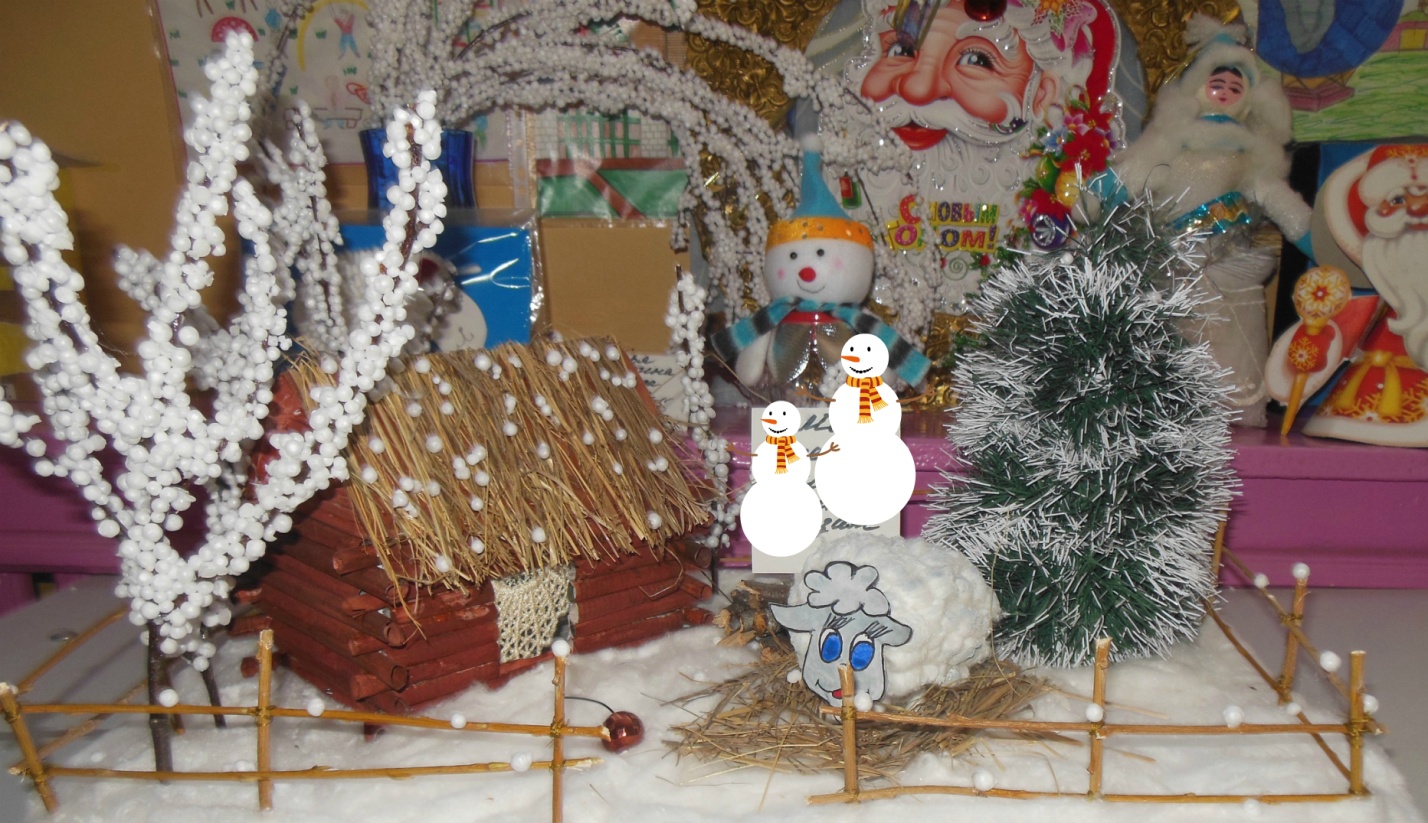 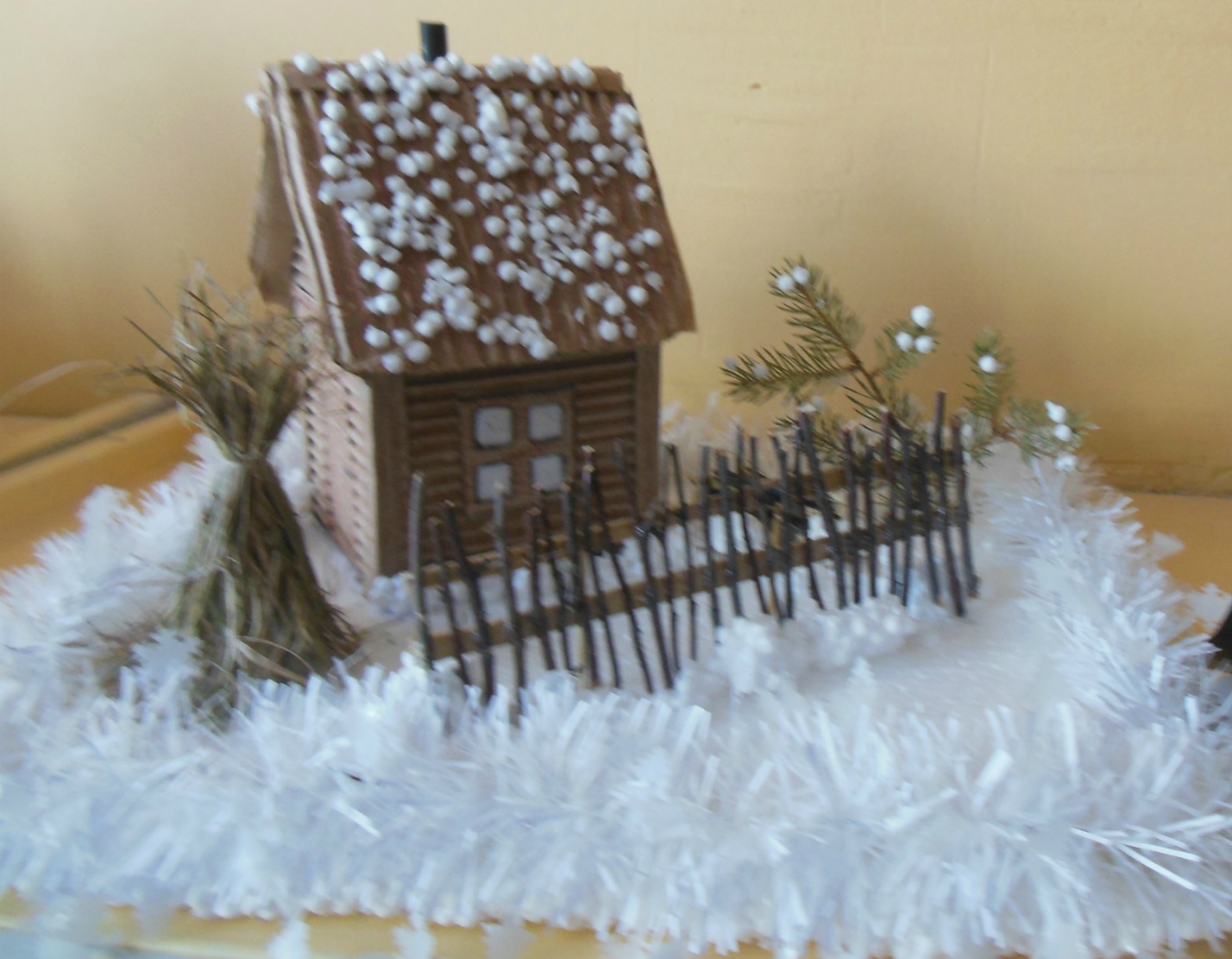 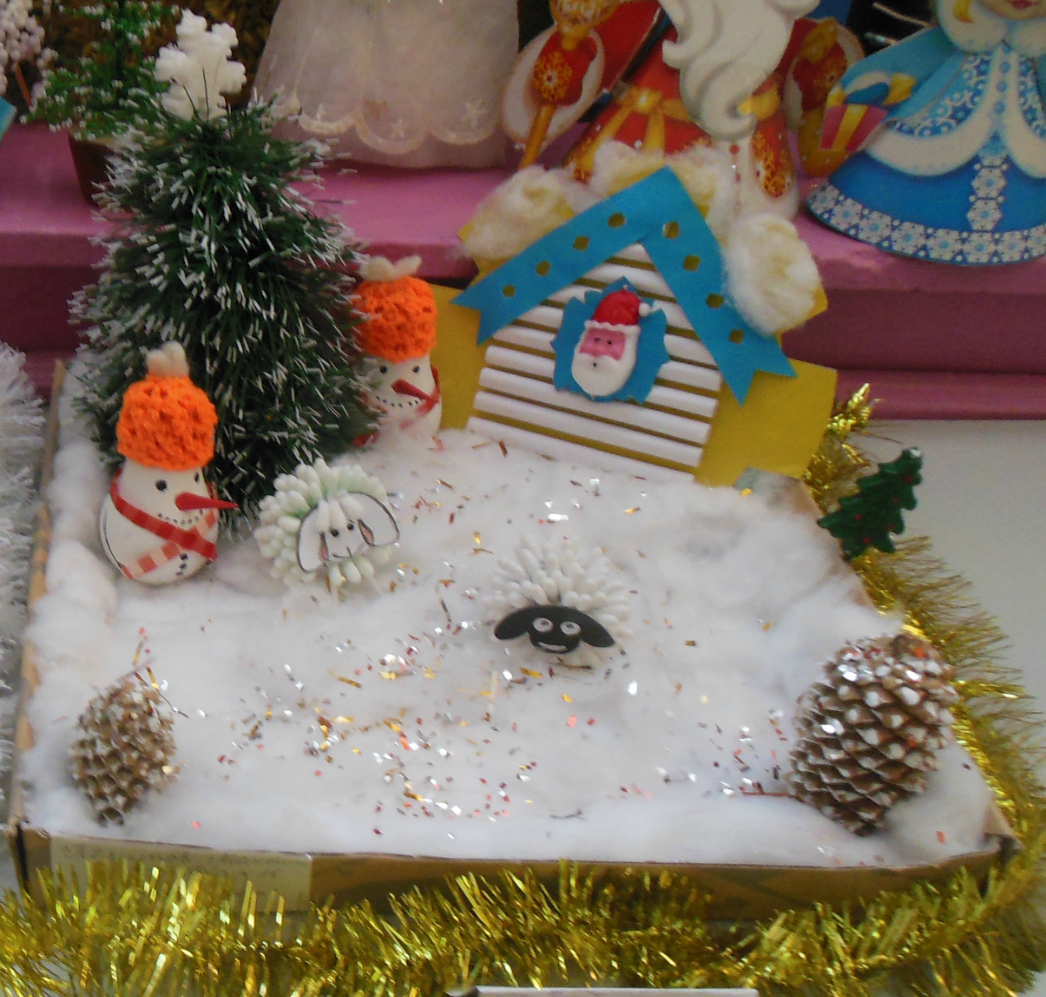 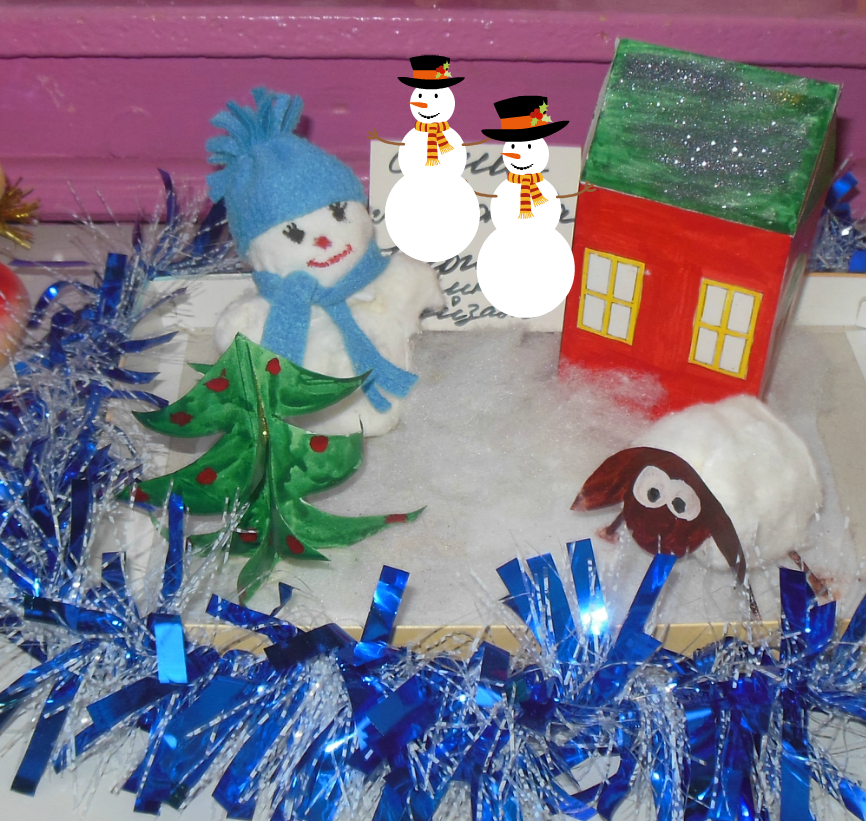 